МУНИЦИПАЛЬНОЕ БЮДЖЕТНОЕ  ОБЩЕОБРАЗОВАТЕЛЬНОЕ УЧРЕЖДЕНИЕCРЕДНЯЯ ОБЩЕОБРАЗОВАТЕЛЬНАЯ ШКОЛА №5 Г.АЛАГИРАРЕСПУБЛИКА СЕВЕРНАЯ ОСЕТИЯ – АЛАНИЯ, 363240 г.АЛАГИР,   УЛ. С. КАЛАЕВА 9,тел. 8 -867- 31-3-44-05,  е-mail: alshk5@mail.ru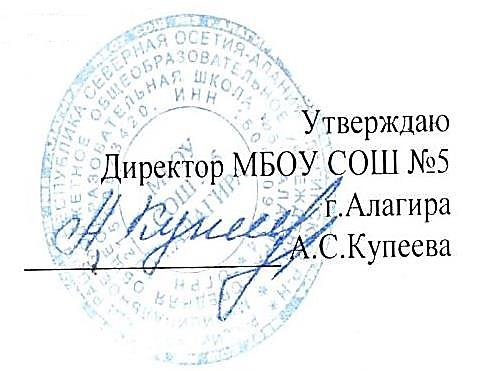 ПЛАНработы отряда юных инспекторов движения (ЮИД)МБОУ СОШ №5 г. Алагирана 2022-2023 уч.годисполнила заместитель директора по ВР Айларова И.С. кон. тел. 8-928-855-74-88№п/пМероприятиеСрок выполненияОтветственный1.Общий сбор членов отряда ЮИД. Выборы состава  ЮИД. Распределение обязанностей.сентябрьЗам.директора по ВР.,2.Участие в акции «Внимание – дети!»сентябрьЗам.директора по ВР.,классные руководители3.Рейд «Внимание – дети идут в школу!»сентябрьОтряд ЮИД4.Беседы в классах по правилам дорожного движениясентябрьКлассные руководители5.Конкурс рисунков для учащихся начальных классов «Правила дорожного движения – наши друзья».в течение годаЧельдиева А.Н.Бутаева Ф.В.6.Оформление уголка безопасности движения.октябрьЧельдиева А.Н.Бутаева Ф.В.7.Выступление агитбригады отряда перед учащимися школы.в течение годаЧельдиева А.Н.Бутаева Ф.В.8.Изучение Правил дорожного движенияеженедельноКомандир отряда ЮИД9.Сбор отряда ЮИД1 раз в четвертьКомандир отряда ЮИД10.Проведение занятий по правилам поведения на улицах и дорогах  в 1-4 классах по теме: «Улица полна неожиданностей».в течение годаОтряд ЮИДинспектор ГАИ11.Рейды по выявлению школьников, нарушающих правила дорожного движения, с обсуждением нарушителей.в течение годаОтряд ЮИД12.Выпуск плакатов – напоминаний о соблюдении правил дорожного движения в дни каникулв течение годаОтряд ЮИД13.Проведение викторины «Дорожная азбука»ноябрьОтряд ЮИДинспектор ГАИ14.Проведение викторины по правилам дорожного движения  в начальных классахноябрьапрельОтряд ЮИДинспектор ГАИ15.Организация просмотра видеороликов по Правилам дорожного движенияв течение годаОтряд ЮИДинспектор ГАИ16.Участие в конкурсе художественной самодеятельностисогласно графикуОтряд ЮИД17.Участие в конкурсе рисунков по ПДДдекабрьКачмазова Л.Б.18.Рейд «Юный пешеход» в микрорайоне школы с целью предупреждения ДТП.январьОтряд ЮИДинспектор ГАИ19.Участие в школьных соревнованиях «Безопасное колесо»апрельОтряд ЮИД20.Подготовка к районному конкурсу «Безопасное колесо»октябрьапрельЗам.директора по ВР,21.Проведение «Недели безопасности», посвященную окончанию учебного года.майЗам.директора по ВР,22.Организация и проведение рейда  «Юный велосипедист».майОтряд ЮИД